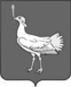 СОБРАНИЕ  ПРЕДСТАВИТЕЛЕЙсельского поселенияБОЛЬШАЯ ДЕРГУНОВКАмуниципального районаБольшеглушицкийСамарской областиВТОРОГОго созываРЕШЕНИЕ  № 84от    09 января 2013 г.Об  утверждении  Реестра  должностей  муниципальной  службы  в  сельском  поселении  Большая   Дергуновка   муниципального  района  Большеглушицкий  Самарской  области.      На  основании Федерального  закона  Российской  Федерации   от  02.03.2007 г. №25-ФЗ «О муниципальной  службе  в  Российской  Федерации», Закона Самарской области от  09.10.2007г. №96-ГД «О муниципальной службе в Самарской области», Закона  Самарской  области  от  30.12.2005г.  № 254 –ГД «О   Реестре  должностей  муниципальной  службы  в   Самарской    области»,   Собрание  представителей  сельского  поселения    Большая  Дергуновка муниципального  района  Большеглушицкий  Самарской  областиРЕШИЛО:Утвердить  Реестр  должностей  муниципальной  службы  в  сельском  поселении  Большая  Дергуновка муниципального  района  Большеглушицкий  Самарской  области  (приложение №1).Утвердить  Порядок  ведения  реестра   муниципальных  служащих   в сельском  поселении  Большая Дергуновка муниципального  района      Большеглушицкий  Самарской  области (приложение №2).Со  дня   вступления  в  силу  настоящего  Решения  признать  утратившим  силу   Решение  Собрания  представителей   сельского  поселения  Большая    Дергуновка   муниципального   района  Большеглушицкий  Самарской  области № 12 от  27.12.2010 года «Об  утверждении   Реестра   должностей   муниципальной  службы   в  сельском  поселении   Большая  Дергуновка   муниципального   района   Большеглушицкий  Самарской  области».        Настоящее решение вступает в силу по истечении десяти дней со дня его официального опубликования и распространяется на правоотношения, возникшие с 1 января 2013 г.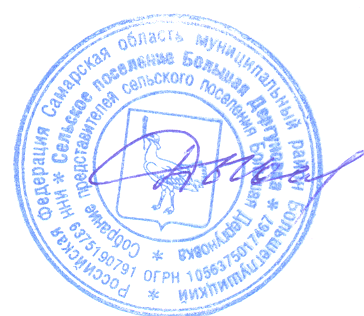 Глава  сельского  поселения       Большая  Дергуновка                                                                     В.И. ДыхноПриложение №1 к Решению Собрания представителей  сельского  поселения Большая  Дергуновка муниципального района Большеглушицкий  Самарской  области№ 84 от  « 09 » января 2013г.Реестр  должностей  муниципальной  службы  в  сельском  поселении  Большая  Дергуновка  муниципального  района  Большеглушицкий  Самарской  областиПеречень  должностей   муниципальной  службы  категории «руководители»  в  исполнительно-распорядительных  органах  сельского    поселения  Большая  Дергуновка муниципального района Большеглушицкий Самарской области,  учреждаемых для непосредственного обеспечения исполнения полномочий главы сельского поселения Большая Дергуновка муниципального района Большеглушицкий Самарской области, замещаемых на срок полномочий указанного лица Высшие  должности  муниципальной  службыЗаместитель главы  поселенияПриложение №2 к Решению Собрания представителей  сельского  поселения Большая  Дергуновка  муниципального района Большеглушицкий  Самарской  области№  от  «09 » января 2013 г.Порядокведения реестра муниципальных служащих в  сельском  поселение  Большая  Дергуновка муниципального района Большеглушицкий Самарской области  (далее – Порядок)1. Настоящий Порядок разработан в соответствии с требованиями статьи 31 Федерального закона от 2 марта 2007 года № 25-ФЗ «О муниципальной службе в Российской Федерации» и устанавливает правила формирования и ведения реестра муниципальных служащих в  сельском  поселение  Большая  Дергуновка   муниципального района Большеглушицкий Самарской области.2.Реестр муниципальных служащих в  сельском  поселение  Большая  Дергуновка  муниципального   района Большеглушицкий Самарской области – перечень сведений о муниципальных служащих органов местного самоуправления сельского поселения Большая  Дергуновка муниципального района Большеглушицкий Самарской области, составленный на основании сведений, содержащихся в личных делах муниципальных служащих и штатном расписании органов местного самоуправления  сельского поселения Большая Дергуновка  муниципального района Большеглушицкий Самарской области. 3.Целью ведения Реестра муниципальных служащих в  сельском  поселения  Большая  Дергуновка муниципального района Большеглушицкий Самарской области (далее – Реестр) является организация учёта прохождения муниципальной службы, совершенствование работы по подбору и расстановке кадров, использование кадрового потенциала муниципальной службы в сельском поселение  Большая Дергуновка муниципального района Большеглушицкий Самарской области при дальнейшем развитии системы управления   сельского  поселения  Большая  Дергуновка муниципального района Большеглушицкий Самарской области.4. Совокупность сведений о муниципальных служащих, внесённых в Реестр, относится к сведениям конфиденциального характера и подлежит защите в соответствии с законодательством Российской Федерации от неправомерного доступа, использования или утраты.5. Реестр ведётся на бумажном и электронном носителях, в том числе с использованием специальных программ.6. В Реестр включаются следующие сведения о муниципальных служащих:- фамилия, имя, отчество;- пол;- число, месяц, год рождения;- занимаемая должность (дата начала работы в должности, структурное подразделение или направление деятельности);- сведения о профессиональном образовании (наименование и дата окончания образовательного учреждения, № диплома, специальность и квалификация по диплому, учёная степень, учёное звание);- сведения о дополнительном профессиональном образовании, профессиональной переподготовке, повышении квалификации, стажировке муниципального служащего (наименование учебного заведения, дата окончания, тема, объём часов);- классный чин (по двум последним присвоениям: дата присвоения, классный чин;- о прохождении конкурса на замещение вакантной должности муниципальной службы (если гражданин назначен на должность по результатам конкурса);- наименование должности муниципальной службы согласно штатному расписанию (с указанием структурного подразделения), дата назначения, номер распоряжения (приказа);- общий трудовой стаж, стаж муниципальной службы (государственной службы) или стаж работы по специальности;- стаж муниципальной службы в занимаемой должности;- итоги прохождения последней аттестации, дата её прохождения;- сведения о награждении муниципального служащего наградами Российской Федерации, субъекта Российской Федерации, муниципального образования;- сведения о включении муниципального служащего в кадровый резерв (дата включения в кадровый резерв, наименование должности);- сведения о поощрении муниципального служащего (присвоении почётных, воинских и специальных званий, присуждении премий, если таковые имеются);- сведения о неснятых взысканиях;- сведения о доступе к сведениям, составляющим государственную или иную охраняемую законом тайну, если исполнение обязанностей по замещаемой должности муниципальной службы связано с использованием таких сведений (форма допуска); - телефон рабочий и домашний;- домашний адрес;- дата и основание прекращения муниципальной службы.Реестр формируется ежегодно по состоянию на 1 января года, следующего за отчётным.7.Формирование и ведение Реестра осуществляется администрацией  сельского  поселения  Большая  Дергуновка муниципального района Большеглушицкий Самарской области.8. Основными задачами ведения Реестра являются обеспечение равного доступа граждан к муниципальной службе в соответствии с их способностями и профессиональной подготовкой, формирование высококвалифицированного кадрового состава, осуществление информационного взаимодействия по кадровым вопросам муниципальной службы с органами местного самоуправления  сельского  поселения  Большая  Дергуновка  муниципального района Большеглушицкий Самарской области.9. Реестр является официальным документом, удостоверяющим факты наличия муниципальных должностей и должностей муниципальной службы в органах местного самоуправления  сельского  поселения  Большая  Дергуновка муниципального района Большеглушицкий Самарской области, осуществления полномочий лицами, занимающими муниципальные должности, прохождения муниципальной службы лицами, замещающими должности муниципальной службы, и наличия вакансий по должностям муниципальной службы.10. Ведение Реестра относится к полномочиям администрации  сельского  поселения  Большая  Дергуновка муниципального района Большеглушицкий Самарской области. Ведение Реестра включает в себя:- ввод новых данных в Реестр и корректировку имеющихся;- архивирование данных, удаляемых из Реестра;- формирование выписок из Реестра в соответствии с запросами лиц и организаций, имеющих допуск к запрашиваемой информации.12. Сведения для Реестра подготавливаются главным  специалистом администрации сельского  поселения Большая Дергуновка  муниципального района Большеглушицкий Самарской области на основании личного дела муниципального служащего.13.Администрация  сельского  поселения Большая Дергуновка муниципального района Большеглушицкий   Самарской   области  обязана:в течение одного рабочего со дня поступления на муниципальную службу в сельское  поселение  Большая  Дергуновка муниципального района Большеглушицкий Самарской области,  представлять заявление на имя главы сельского  поселения  Большая  Глушица муниципального района Большеглушицкий Самарской области  о внесении соответствующей записи в Реестр и  т.п.).13.1. Руководители муниципальных учреждений сельского поселения Большая Дергуновка муниципального района Большеглушицкий Самарской области обязаны с 1 января текущего года представлять в администрацию сельского поселения Большая Дергуновка муниципального района Большеглушицкий Самарской области сведения для ведения Реестра в соответствии с утверждённым Порядком ведения реестра муниципальных служащих сельского поселения Большая Дергуновка муниципального района Большеглушицкий Самарской области:а) ежегодно по состоянию на 1 января в недельный срок – копии штатных расписаний и в полном объёме сведения о муниципальных служащих;б) ежеквартально в недельный срок – сведения об изменении учётных данных лиц, включенных в Реестр, сведения на вновь принятых лиц, и сведения о вакансиях;в) в недельный срок – копии вновь утвержденных штатных расписаний или копии распоряжений (приказов) о внесении изменений в штатные расписания.  Документальный Реестр формируется ежегодно.14. Муниципальный служащий исключается из Реестра в следующих случаях:а) увольнение с муниципальной службы – в день увольнения;б) смерть (гибель) муниципального служащего – в день, следующий за днём его смерти (гибели);в) признание безвестно отсутствующим или объявление умершим решениями суда, вступившими в законную силу, - в день, следующий за днём вступления в законную силу решения суда.15. Муниципальный служащий имеет право на ознакомление со всеми персональными данными о нём, внесёнными в Реестр.  